Care planning: Plan For A Better Life - Use the below topics to plan how you can improve your life in each of the areas.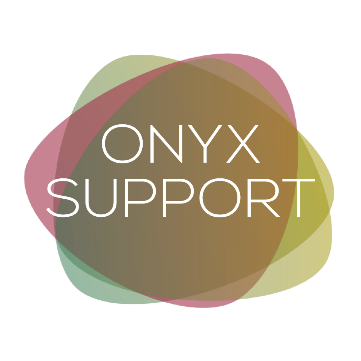 